February 2024 Lunch MenuTommy’s Food Service @ School of the Incarnation“Great Food for Great kids”Combo lunch is $6.50 it includes the entrée, choice of milk or juice or bottled water.  Hotdog or grilled cheese, plus a side & drink (milk, juice or bottled water) is also combo lunch.  Available daily except pizza day: variety of subs, hotdog, and grilled cheese sandwich, homemade soup, pretzel and freshly baked cookies daily. Nachos on Wednesdays, ice cream on Tuesdays & pizza days.  We do not deep fry any food.  Prices and menu may change without notice.Please call us at the school cafeteria 410-519-2285 Ext. 2504 or E-mail us at lunch@schooloftheincarnation.org for any inquiries.                        Thank you, Tommy and IvannaMondayTuesdayWednesdayThursdayFriday1Breakfast for lunch Pancakes or French toast sticks, sausage, tater tots and baked apples w/ cinnamon sugar2Pizza Day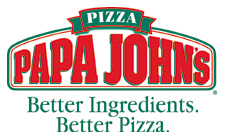 5Chicken Patty Sandwich, homemade mac & cheese and veggie6     Spaghetti in marinara sauce, meatballs and tossed salad7       7th Field Trip Baked Potato Bar with bacon bits, cheddar cheese, steamed broccoli, butter and sour cream8         Breakfast for lunch Pancakes or French toast sticks, sausage, tater tots and baked apples w/ cinnamon sugar9 Father-daughter dancePizza Day12Chicken Tenders, mashed potatoes and veggie13   Breakfast for lunch Pancakes or French toast sticks, sausage, tater tots and baked apples w/ cinnamon sugar14   Ash Wednesday Rotini in marinara sauce and tossed salad15      Pizza Day.                                                                                                                                                                                                                                                                                                                                                                                                                                                                                                                                                                                                                                                                                                                                                                                                                                                                                                                                                                                                                                                                                                                                                                                                                                                                                                                                                           16Early DismissalCafeteria Closed 19SCHOOL CLOSEDPresident’s Day20 Pasta shells in marinara sauce, meatballs and tossed salad21      Cheeseburger, French fries and veggie22Breakfast for lunch Pancakes or French toast sticks, sausage, tater tots and baked apples w/ cinnamon sugar23 Pizza Day.                                                                                                                                                                                                                                                                                                                                                                                                                                                                                                                                                                                                                                                                                                                                                                                                                                                                                                                                                                                                                                                                                                                                                                                                                                                                                                                                                           26      Corn dogs/Chicken nuggets, homemade mac & cheese and veggie27 Cheese Ravioli in marinara sauce, meatballs and tossed salad 28Breakfast for lunch Pancakes or French toast sticks, sausage, tater tots and baked apples w/ cinnamon sugar29          Pizza Day1         MarchSCHOOL CLOSEDProfessional Development Day.                                                                                                                                                                                                                                                                                                                                                                                                                                                                                                                                                                                                                                                                                                                                                                                                                                                                                                                                                                                                                                                                                                                                                                                                                                                                                                                                                           